CURRICULUMUNDERGRADUATE PROGRAMAGRIBUSINESS STUDY PROGRAM2014-2018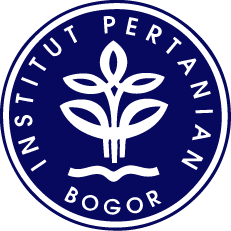 DEPARTMENT OF AGRIBUSINESSFACULTY OF ECONOMICS AND MANAGEMENTBOGOR AGRICULTURAL UNIVERSITY2014MAJOR					: AGRIBUSINESSMAJOR LEARNING OUTCOMES	:MINOR					: AGRIBUSINESS ENTREPRENEURSHIP	Minor Learning Outcomes		:Able to think critically and to demonstrate problem-solving skills in tropical agribusinessAble to effectively and convincingly present the business ideas in concise written statement, project report paper, and oral presentationAble to identify and to analyze local and global tropical agribusiness environmentAble to establish business plan in tropical agribusinessCOURSESNotes:1) Credit is not counted                        2) SemesterRed		: changes  in course name or course name and creditsBlue 		: changes in semester Green 		: new coursesPurple		: changes in credits and semesterOrange		: changes in creditsMINOR COURSES: AGRIBUSINESS ENTREPRENEURSHIP COURSES DESCRIPTION	This course provides basic knowledge, skills and ability to the students about the concept of entrepreneurship and development of entrepreneurship, how to develop personality and entrepreneur motivation and to identify opportunities in business, entrepreneurial characteristics, the process in finding and developing entrepreneur’s idea and to design a business.Heny K. Daryanto	This course provides basic knowledge, skills and ability about concept and scope of business, agribusiness system and linkage between its subsystem, exploration of business environment, application of economic principle in business, decision making under risk and uncertainty and application of management principles in business.Anna Fariyanti	This course provides knowledge, skills and ability to the students about the development of entrepreneurship concept and challenges in entrepreneurship, process in understanding character and entrepreneurship in individual perspectives, development in creativity and innovation in entrepreneurship, intra-preneurship and others, women entrepreneurship, home business, introduction to business plan and business development.Rachmat Pambudy	This course provides knowledge, skills and ability to the students about the scope and objective of law and business ethics in term of legal and morale (ethical) aspects as a distinct framework for agribusiness stakeholders in order to results in appropriate business decision, fair and equal business transaction which focuses on business operation in Indonesia.Suharno	This course provides knowledge, skills and ability to the students about the use of various statistical methods including their function, prerequisites and procedures which are generally applied for business. This course covers statistical methods, non-parametric bivariate interdependency; non-parametric bivariate dependency, multivariate dependency; and multivariate interdependency.Nunung Kusnadi	This course provides knowledge, skills and ability to the students about the definition and role of forecasting methods, covering various quantitative forecasting methods which are common used for planning and decision making process in agribusiness such as time series ((naive, average, trend, smoothing exponential, decomposition, ARIMA, SARIMA, ARCH/GARCH) and causal model and also qualitative forecasting.Amzul Rifin	This course provides knowledge, skills and ability to the students about the problems, development and the role of business information system, the definition of system, information and business information system, the structure of business information system, concept and information technology in business, system life cycle in business information system, evaluation and quality assurance in business information system, ethic implication of business information system.Burhanuddin	This course provides knowledge, skills and ability to the students about the scope of demand behavior and market dynamics which includes consumers’ perspectives of process and purchasing decision behavior, environment influence in purchasing decision making, individual difference in decision making, psychological process, demand behavior of global consumer, consumerism and social responsibility and the concepts of supply chain management in response to the global market change.Rita Nurmalina	This course provides knowledge, skills and ability to the students about the definition, scope and the theory of leadership, leadership values, behavior and leadership style in business, determinant factors of leadership, motivation in leadership and conflict management in organization and business society.Wahyu Budi Priatna 	This course provides knowledge, skills and ability to the students about negotiation and business advocacy as a communication process, the role of business presentation and public relation in negotiation, negotiation concepts, process of effective negotiation, concepts of business advocacy, steps in business advocacy, evaluation to impact of advocacy, cases of business advocacy in Indonesia and roles of mass media in business advocacy.Yanti N. Muflikh	This course provides knowledge, skills and ability to the students about the definition, concept and basic principle of business risk and uncertainty, types of business risks, decision making process dealing with risks and game theory, risks in business specialization and diversification, various models of business risks, bank risks and risk management strategy. Anna FariyantiThis course provides application of micro-economicas principles to managerial decision Making, winch consists of demand analysis and fore-casting, production and cost analysis, price determination, market structure, profit maximization, sensitivity analysis, risk and uncertainty and capital budgeting. 	Ratna Winandi	This course provides knowledge, skills and ability to the students about business analysis and decision making using deterministic models, linear programming and its variance (goal, integer, transportation, transhipment, and assignment), business dynamic models and analytical hierarchy process using computer software. Nunung Kusnadi	This course provides knowledge, skills and ability to the students about the scope of farm business management, development of farm business management characteristics, organization, types and roles of farm business management in agribusiness system, economic principle in farm business management, Production factors in farm business management, farm business performance analysis and farm planning.Nunung Kusnadi	This course provides knowledge, skills and ability to the students about the concept of international business including the factors that influence the development of international business, theory of international business, regional development cooperation (AFTA, APEC etc) and international business organization and their influences to the businesses, external factors of international business which influences business operation and how business managers cope with these influential factors.Heny K. Daryanto	This course provides knowledge, skills and ability to the students about the definition, scope and the importance of business feasibility study, business or project cycle, aspects in business feasibility study, concept in cost and benefit, time value of money, credits payment, investment criteria, cash flow and feasibility method and business appraisal, domestic resource costs and policy analysis matrix.Rita Nurmalina	This course provides knowledge, skills and ability to the students about the definition and scope of agribusiness financing, planning and controlling of finance, agribusiness financing policy, agribusiness financing: concept, need assessment, sources and the decision in choosing financing source and indirect agribusiness financing policy.Dwi Rachmina	This course provides knowledge, skills and ability to the students about the importance of institution in the development of agribusiness that could increase farmers’ welfare, strengths of cooperative mechanism, how to manage cooperatives as social-economic institution, cooperative development strategy which is relevant to its self profile, and the role of cooperative entrepreneurs in development of strong agribusiness cooperative.  Lukman M. Baga	This course provides knowledge, skills and ability to the students about marketing system of agribusiness product which includes the definition, concept, scope, approaches of marketing analysis based on economics and managerial perspectives, marketing policy and marketing system of various agribusiness products and alternative of solutions to increase effectiveness and efficiency of agribusiness product marketing.Ratna Winandi	This course provides knowledge, skills and ability to the students about the role of business research including basic principles of scientific research methods, research design, literature review, collecting data, analysis, interpretation reporting and research presentation, and business research ethics. Nunung Kusnadi	This course provides skills and ability students about the application of inter-discipline of production, marketing, management, institutional policy and communication and advocacy to the development of agricultural commodity through agribusiness system approaches.Dwi Rachmina	This course incorporates basic and applied science which provides methods and tools of analysis that could gives knowledge, skills and ability to the students about agribusiness as business entity and productive activity system which results in value added (business of production input, on-farm, processed product distribution and marketing) of agricultural commodities.Suharno	This course provides knowledge, skills and ability to the students about the importance of strategic thinking and action in running business which includes concepts and scope of business strategy and policy, the process of decision strategy and agribusiness policy starting from identification process of strategic issues in external and internal environment, various alternatives of business strategy, formulation of business strategy and evaluation process of alternatives of strategy.Lukman M. Baga	This course provides knowledge, skills and ability to the students about the scope and development problems and agribusiness politics, structure and the role of agribusiness, sources of growth, role and constraints of technology and agribusiness institutional, market and resource allocation, market and government failure, Policy analysis structure, surplus theory and elasticity, market policy, credit policy, marketing policy and technological policy.Suharno	This course provides knowledge, skills and ability to the students about the definition and scope of business plan, the choice of idea in new business plan and business development/expansion idea, goods/services product planning, operation/production planning, goods/service marketing plan, human resource planning, business organization planning, business collaboration planning, financial planning and financial estimation and business risk estimation.Rita NurmalinaThis course is designed to increase the capability and giving experience in business for students by increasing skills and students entrepreneurial behavior through idea invention and presentation, entrepreneurial creativity and innovation, entrepreneurial idea development, entrepreneurial planning and organizing, entrepreneurial actuating and controlling and monitoring and follow-up in doing business.Burhanuddin	This course is designed to provide students to present parts or whole research result as part of final project (thesis) in the seminar class which moderated by the supervisor (s) in order to derive feedback from the audience of the seminar. TeamThis course is a scientific report of the students as a final project report based on comprehensive analysis using primary data though conducting research and or using  secondary data according to scientofic research methods under the supervision of the final project report supervisor.      TeamAspects of CompetencyLearning Outcomes and Sub Learning OutcomesAbility in work aspectAble to think critically and to demonstrate problem-solving skills in tropical agribusinessAble to effectively and convincingly present the business ideas in concise written statement, project report paper, and oral presentationAble to identify and to analyze local and global tropical agribusiness environmentAble to establish business plan in tropical agribusinessKnowledge aspectAble to recognize a wide range of perspective within the agribusiness systemAble to demonstrate understanding of  economics and             management             theories Able to master concept of  agribusiness system Able to master business principles and concepts in tropical              agribusiness Able to master entrepreneurial principles and concepts in       tropical  Agribusiness  Able to understand basic knowledge of technology in tropical                      AgribusinessAble to master an ethical understanding and perspective to tropical agribusiness EnvironmentAble to master concept of agribusiness environmentAble to understand business low and ethics on tropical          agribusinessManagerial skill aspectAble to demonstrate entrepreneurship and leadership skill in tropical                   Agribusiness		Able to formulate development strategy of tropical agribusinessAble to manage business organization in tropical agribusinessAble to work individually and in teamworkAble to work individually and in teamworkAble to motivate agribusiness community in developing tropical Agribusiness NOCODESUBJECT COURSECREDITUNITPREREQUISITESEM2)A.GENERAL BASIC COURSESGENERAL BASIC COURSES1IPB100Religion3(2-2)12IPB107Introduction to Agricultural Science2(2-0)13IPB108English3(2-2)14IPB111Pancasila Education2(1-2)15MAT100Introduction to Mathematics3(2-2)16BIO101General Biology2(2-0)17FIS103General Physics2(2-0)18KPM130General Sociology3(2-2)19AGB100Introduction to Entrepreneurship1(1-0)210IPB106Indonesia Language2(1-2)211IPB112Sports and Arts1)1(0-3)212MAT103Calculus3(2-2)213KIM100General Chemistry2(2-0)214EKO100General Economics3(2-2)2Subtotal of credits31BINTERDEPARTEMENTAL  COURSESINTERDEPARTEMENTAL  COURSES1MAN101Introduction to Management3(3-0)22MAN221Financial  Accounting3(2-3)33EKO201Microeconomic Theory I3(2-3)34EKO203Macroeconomic Theory I3(2-3)35ESL211Agricultural Economics3(3-0)36STK211Statistics Method3(2-2)37FEM401Student Fieldwork/ Internship4(0-20)7Subtotal of credits22CMAJOR COURSESMAJOR COURSES1AGB111Principle of Business3(3-0)22AGB221Entrepreneurship3(2-3)33AGB233Business  Law and Ethics2(2-0)34AGB203Quantitative Method for Business I3(2-3)STK21145AGB204Business Forecasting3(2-3)STK21146AGB212Business Information System2(2-0)47AGB213Dynamics of Agribusiness Market3(3-0)EKO20148AGB223Business Leadership2(2-0)49AGB224Business  Negotiation and Advocacy2(2-0)410AGB225Business Risks2(2-0)AGB111411AGB231Managerial Economics3(2-3)EKO100, MAN101412AGB301Quantitative Method for Business II3(2-3)513AGB312Farm Business3(2-3)EKO100514AGB313International Business3(3-0)515AGB332Business  Feasibility Study3(2-3)AGB111516AGB333Agribusiness Financing3(2-3)AGB111MAN221517AGB336Cooperatives and Agribusiness Institution3(3-0)518AGB337Marketing of  Agribusiness Product2(2-0)EKO100519AGB303Business  Research Methodology3(2-3)AGB203, AGB231, AGB301620AGB304Agribusiness Integrated Practicum4(0-12)AGB224, AGB225, AGB233, AGB312, AGB336, AGB337621AGB338Agribusiness Economics3(3-0)AGB111622AGB339Strategy and Business Policy3(2-3)AGB332, AGB337623AGB33AAgribusiness Development and Politics2(2-0)624AGB33BBusiness Plan3(2-3)AGB111625AGB421Entrepreneurial Experience3(0-9)AGB221, AGB304, AGB333, AGB339, AGB33B726AGB498Seminar1AGB303727AGB499Final Project Report6AGB3037Subtotal of credits76NoCodeCoursesCreditPrerequisiteSemesterSemesterNoCodeCoursesCreditPrerequisiteOddEven1AGB111Principle of Business3(3-0)√2AGB221Entrepreneurship3(2-3)√3AGB336Cooperatives and Agribusiness Institution 3(3-0)√4AGB338Agribusiness Economics 3(3-0)AGB111√5AGB33BBusiness Plan3(2-3)AGB111√Total Credits of Minor CoursesTotal Credits of Minor CoursesTotal Credits of Minor Courses151.AGB100Introduction to Entrepreneurship  1(1-0)Prerequisite:-2.AGB111Principle of Business3(3-0)Prerequisite:-3.AGB221Entrepreneurship3(2-3)Prerequisite:-4.AGB 233Business Law and Ethics 3(3-0)Prerequisite:-5.AGB203Quantitative Methods for Business I3(2-3)Prerequisite:STK2116.AGB204Business Forecasting3(2-3)Prerequisite:STK2117.    AGB212Business Information System                                                                   2(2-0)Prerequisite:-8.AGB 213Dynamics of Agribusiness Market3(3-0)Prerequisite:EKO2019.AGB223Business Leadership2(2-0)Prerequisite:-10.AGB224Business  Negotiation and Advocacy2(2-0)Prerequisite:-11.AGB225Business Risks2(2-0)Prerequisite:AGB11112.AGB231Managerial Economics3(2-3)Prerequisite:EKO100 and MAN10113.AGB301Quantitative Methods for Business II3(2-3)Prerequisite:-14.                                                                                                                                                                                                                                                                                                                  AGB312Farm Business 3(2-3)Prerequisite:EKO10015.AGB313International Business3(3-0)Prerequisite:-16.AGB332Business Feasibility Study3(2-3)Prerequisite:AGB11117.AGB333Agribusiness Financing3(2-3)Prerequisite:AGB111 and MAN22118.AGB 336Cooperatives and Agribusiness Institution3(3-0)Prerequisite:-19.AGB337Marketing of Agribusiness Product2(2-0)Prerequisite:EKO10020.AGB303Business Research Methodology3(2-3)Prerequisite:AGB203, AGB231, AGB30121.AGB304Agribusiness Integrated Practicum          4(0-12)Prerequisite:AGB224, AGB225, AGB233, AGB312, AGB336, AGB33722.AGB338Agribusiness Economics3(3-0)Prerequisite:AGB11123.AGB 339Business Strategy and Policy3(2-3)3(2-3)Prerequisite:AGB332 and AGB33724.AGB33AAgribusiness Development and Politics3(3-0)Prerequisite:-25.AGB33BBusiness Plan3(2-3)Prerequisite:AGB11126.AGB421Entrepreneurial Experience3(0-9)Prerequisite:AGB221, AGB304, AGB333, AGB339, AGB33B27.AGB498Seminar    1Prerequisite:  AGB303 Prerequisite:  AGB303 28.AGB499Final Project Report6Prerequisite:  AGB303Prerequisite:  AGB303